جامعة بنها تشارك في إنطلاق حملة أخلاقنا بالمركز الأولمبي بالمعادى شارك طلاب جامعة بنها فى إنطلاق حملة أخلاقنا بالمركز الأولمبي بالمعادى وذلك بحضور نخبة من كبار العلماء المصرين  .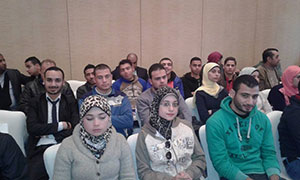 